Игровое занятие  «Юный медиатор – первые шаги»Тема: Формирование безопасного пространства у младших школьников с использованием игровых технологий. Игровое занятие  в 1-4  классе «Юный медиатор – первые шаги».Цель: создание условий  для освоения технологии  медиации.Задачи: познакомить учащихся  с понятиями «медиация», «медиатор», «Школьная служба медиации»; развивать коммуникативные умения и навыки;  воспитывать   доброе  отношение  друг к другу,    потребность  и готовность  к конструктивному    взаимодействию  с окружающими.Ход занятия1.Организационный момент. Эмоциональный настрой на работу.Учитель:Здравствуйте! — ты скажешь человеку.— Здравствуй! — улыбнется он в ответ.И, наверно, не пойдет в аптекуИ здоровым будет много лет…А как вы мне и нашим гостям ответите?Ученики:Здравствуй, солнце золотое!Здравствуй, небо голубое!Здравствуй, легкий ветерок!Здравствуй, маленький цветок!Здравствуй, утро! Здравствуй, день!Нам здороваться не лень!Садитесь, пожалуйста, на свои места.2. Актуализация знаний.Учитель:        На такой положительной нотке давайте начнем наше занятие.Люди всегда старались понять мир и друг друга. Иногда это трудно, потому что не все видят проблемы одинаково, не все умеют общаться, слушать и договариваться друг с другом.  Послушайте индийскую сказку - притчу  и попытайтесь определить причину ошибки мудрецов. (Видеофрагмент)Слушайте внимательно!                                                 Мудрецы и слон. Давным-давно в маленьком городе жили-были шесть слепых мудрецов. Однажды в город привели слона. Мудрецы захотели его увидеть. Но как?- Я знаю,- сказал один мудрец,- мы ощупаем его.- Хорошая идея,- сказали другие,- тогда мы будем знать, какой он - слон.Итак, шесть человек пошли смотреть слона. Первый ощупал большое плоское ухо. Оно медленно двигалось вперед-назад.-Слон похож на веер! - закричал первый мудрец.Второй мудрец потрогал ноги слона.-Он похож на дерево! - воскликнул он.-Вы оба не правы,- сказал третий,- он похож на веревку.Этот человек нащупал слоновий хвост.-Слон похож на копье,- воскликнул четвертый, нащупав бивень слона.- Нет, нет, - закричал пятый,- слон как высокая стена! - он говорил так, ощупывая бок слона.Шестой мудрец дергал слоновий хобот.- Вы все не правы,- сказал он,- слон похож на змею.- Нет на веревку!- Змея!- Стена!- Вы ошибаетесь!- Я прав!Шестеро слепых кричало друг на друга целый час. И они так и не узнали, как выглядит слон.- Ребята, как вы думаете, почему мудрецы так и не узнали, как выглядит слон?Каждый человек мог представить себе лишь то, что могли чувствовать его руки. В результате каждый думал, что он открыл истину и знает, на что похож слон. Никто не хотел слушать, что говорят другие. У них возник конфликт, основанный на различиях в восприятии.- Были ли мудрецы на самом деле мудрыми?- Каким образом  слепые мудрецы могли бы узнать, как на самом деле выглядит слон? (Наличие другой стороны, точнее - медиатора). Сегодня мы познакомимся с новым для нас понятием.Кто же такой медиатор?3. Основная часть. Медиатор – нейтральный посредник, помогает сгладить острые углы, лучше разобраться в ситуации и быстрее найти верное решение, устраивающее обе стороны.  (На доске  открываем  табличку с новым для детей словом  - медиатор)Ребята,  и в нашей школе есть медиаторы, которые всегда готовы вам помочь, и они работают в Школьной службе медиации. (Открывается следующая табличка на доске – Школьная служба медиации) (Слайд 1)Школьная служба медиации (ШСМ) - это команда школьников и взрослых, которая, пройдя специальную подготовку, выполняет в школе общественную работу по мирному урегулированию школьных конфликтов таким образом, чтобы наладить между конфликтующими сторонами взаимопонимание и примирение.У них есть отличительный значок , галстук яркого цвета. К ребятам можно подойти и попросить о помощи. Для этого  используется  процедура переговоров между сторонами конфликта, называемая «программой примирения» (медиацией, где ученик или куратор ШСМ выступает в роли нейтрального посредника (медиатора). ( Табличка  - медиация)Медиатор организует примирительную встречу только при добровольном согласии обеих сторон и в их интересах и потому он предварительно встречается с каждым из участников отдельно. Медиатор в равной степени поддерживает обе стороны в стремлении решить конфликт.Когда же можно воспользоваться ШСМ?  ( Слайд 2)Если вы:…поругались или подрались;…у вас что-то украли, вас побили  и вы знаете обидчика;…если вас обижают в классе, и вы не можете разрешить эту проблему самостоятельно, то вы можете обратиться в службу школьной медиации (примирения).Работа службы направлена на помощь ученикам школы в мирном разрешении конфликтов.Давайте  попробуем  вместе  ответить  на вопрос:- Как вы думаете, такое конфликт? (ответы детей) - Конфликт – это столкновение мнений, сил, сторон.  (Табличка – конфликт)Давайте рассмотрим  конфликтную  ситуацию: Группа ребят собралась после уроков на спортивной площадке. Мнения разделились: одни хотели играть в футбол, а другие  хотели играть в вышибал. Завязался спор, который мог перерасти в крупную ссору. Вдруг один из мальчиков, вспомнив мультфильм про кота Леопольда, громко крикнул: «Ребята, давайте жить дружно!» Всем стало смешно и весело. Быстро договорились играть поочередно: сначала в футбол, затем в вышибал. И все  остались  очень довольны!Ответьте на вопросы:- Почему возник конфликт?- Какими могли быть пути развития данного конфликта и его последствия?- Благодаря чему удалось избежать конфликта? - А сейчас мы  обратимся к литературе и  вспомним  одну из басен Ивана Андреевича Крылова  «Лебедь, рак и щука», которую нам прочитает Долинская Полина. Ведь писатели часто отражают в своих произведениях  взаимоотношения между людьми.Подумайте, о чем эта басня?Когда в товарищах согласья нет,
На лад их дело не пойдет,
И выйдет из него не дело, только мука.
Однажды Лебедь, Рак да Щука
Везти с поклажей воз взялись
И вместе трое все в него впряглись;
Из кожи лезут вон, а возу все нет ходу!
Поклажа бы для них казалась и легка:
Да Лебедь рвется в облака,
Рак пятится назад, а Щука тянет в воду.
Кто виноват из них, кто прав - судить не нам;
Да только воз и ныне там. В ней трое товарищей взялись доставить воз с поклажей. Груз не слишком тяжел, и друзья наверняка бы справились. Что же мешает им даже сдвинуться вперед? Мораль басни проста: чтобы сделать что-то вместе, нужно уметь договариваться, выстроить общий план действий и забыть на время о собственных амбициях ради достижения желанного всеми результата.Подумайте, чем напоминает эта  басня ситуацию, которую я вам сейчас расскажу.Кате и Оле учительница поручила сделать поделку от  класса  на конкурс ко Дню матери. Девочки  придумали сюжет, приступили к работе. Но никак не могли выбрать, какого цвета будут цветы в вазе. Завязался спор. Девочки  ушли домой, не доделав работу. На следующий день учительница спросила, готова ли поделка.  Катя и Оля  промолчали…Что произошло между девочками?Чем  эта ситуация напоминает басню?Как можно  помочь девочкам? Какой бы вы им совет дали?- Давайте выполним с вами несколько упражнений.Выходят два ученика, одновременно, друг другу  рассказывают о своих увлечениях. - О чем рассказывали? Почему не услышали?Выходят два ученика, один рассказывает, а другой делает вид, что ему не интересно.- Тебе хотелось рассказывать  однокласснику  о своей поездке? Почему?Выходят два ученика, один рассказывает, как он провел выходные, а другой внимательно слушает.- Какое общение правильное? Почему?Вывод: Чтобы избегать  конфликтов,  очень важно учиться общению друг с другом, научиться слушать.- Давайте  рассмотрим  еще одну  ситуацию. Два ученика заранее получили от меня задание - разыграть ситуацию, которая очень часто случается у нас на переменах.Вопрос: Как вы думаете, что произошло?Ситуация: на переменке Ваня  бежал по коридору и нечаянно толкнул Диму. Дима догнал Ваню и сильно ударил его. Между мальчиками завязалась драка.Как можно было избежать конфликта между мальчиками? -  Но как же еще можно себе помочь, если ты попал в такую же ситуацию? Ты зол, но следовать поговорке  «Око за око, зуб за зуб» не в твоих правилах. - Давайте  с вами соберем коллаж  в виде ромашки  «Если ты злишься».                       Игра «Собери ромашку», работа в парах.Оборудование и материалы: картон, ножницы, клей-карандаш, конверт №1 с шаблонами для коллажа.- Прочитайте советы на лепестках. Постарайтесь их запомнить.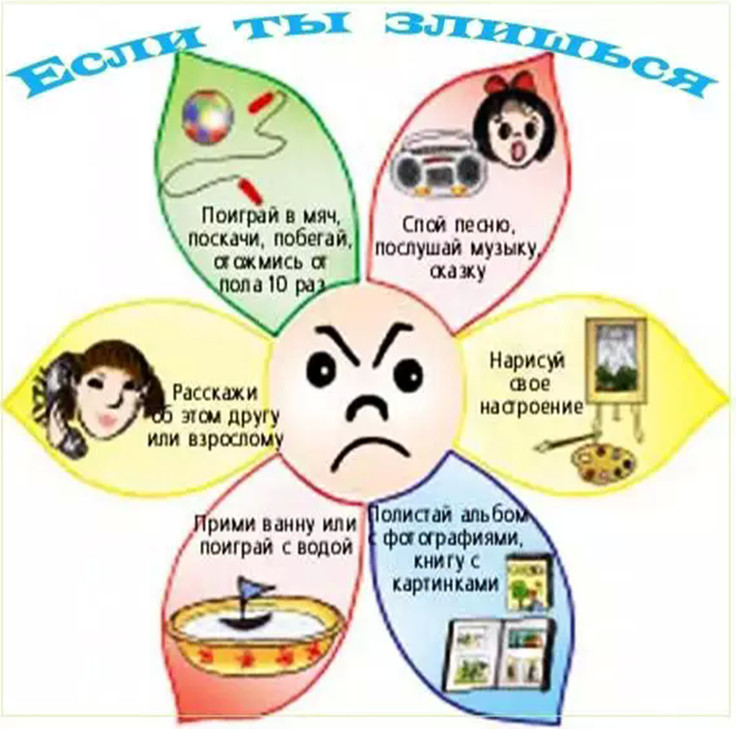 - Когда вы обидели чем-то друг друга, можно  еще  использовать  и  мирилки. Давайте вспомним некоторые из них! Кто знает  мирилки? (ответы ребят, мини-сценка «Мизинчик»)- Возьмите конверт №2. Карточки с  мирилками  приклеим в наш коллаж. - Прочитайте их. Они обязательно пригодятся вам в трудную минуту.Хватит нам уже сердиться,
Поскорей давай мириться:
- Ты мой друг!
- И я твой друг!
Мы обиды все забудем,
И дружить, как прежде будем!Пальчик за пальчик
Крепко возьмем,
Раньше дрались,
А теперь ни по чем.Мирись, мирись, мирись
И больше не дерись.
А если будешь драться,
То я буду кусаться.
А кусаться нам нельзя,
Потому что мы друзья!Чем ругаться и дразниться
Лучше нам с тобой мириться!
Очень скучно в ссоре жить,
Потому – давай дружить!Солнце выйдет из-за тучек,
Нас согреет тёплый лучик.
А ругаться нам нельзя,
Потому что мы друзья.Раз! – мирись!Два! – мирись!И со мной не дерись!Три – прощенья попросили!На четыре – всё забыли!Пять! – надутым быть нельзя:Мы теперь опять друзья!Чем ругаться и дразниться,Лучше нам с тобой мириться!Будем вместе улыбаться,Песни петь и танцевать,Летом в озере купатьсяИ клубнику собирать,На коньках зимой кататься,Баб лепить, в снежки играть,На двоих делить конфеты,Все проблемы и секреты.Очень скучно в ссоре жить,Потому давай дружить!- Но если советы  и мирилки  не помогают? На помощь приходит ШСМ.- Люди, ведущие примирительную встречу не будут судить, ругать, кого-то защищать или что-то советовать. Их задача – помочь вам самим спокойно разрешить свой конфликт. То есть главными участниками встречи будете вы сами.НА ВСТРЕЧЕ ВЫПОЛНЯЮТСЯ СЛЕДУЮЩИЕ ПРАВИЛА: (Слайд 3)1) Поскольку каждый человек имеет право высказать свое мнение, то перебивать говорящего человека нельзя. Слово будет дано каждому участнику.2) На встрече нужно воздержаться от ругани и оскорблений.3) Чтобы не было сплетен после встречи, вся информация о происходящем на встрече не разглашается.4) Вы в любой момент можете прекратить встречу или просить индивидуального разговора с ведущим программы примирения.4. Рефлексия- Давайте подумаем, что ценного мы с вами сегодня узнали?- Как вы  поняли, что  же такое медиация?- кто такой медиатор?- Как вы думаете, какими качествами должен обладать  медиатор?Выберите подходящую карточку:  добрый, справедливый, упрямый, злорадный, внимательный, болтливый, тактичный, дружелюбный.- А кто у нас в классе может быть медиатором? Почему? - А еще можно  просто сказать друг другу «Давайте жить дружно!» и никогда не ссориться! Давайте и мы крепко накрепко скрепим нашу дружбу, возьмемся за руки и скажем: «Давайте жить дружно!»- В конверте №3 вы найдете солнышки. Выберите то, которое  соответствует вашему настроению после нашего занятия. Если настроение хорошее – веселое  солнышко, а если  нет – грустное. Приклейте их в свой коллаж.- Для настроения – песня!Текст песни "Я рисую этот мир"Я рисую на окне
Мир, почти такой, как наш.
Я рисую на окне
Акварели и гуашь.
Краски яркие возьму
И закрашу серый цвет.
Нарисую ту страну,
Где для слёз причины нет,
Где улыбки каждый день,
Где почти всегда весна,
Где у всех, у всех людей
Очень добрые глаза.
Кто-то ищет целый век:
"Где же счастье?" - Вот оно!
Здравствуй, добрый человек -
Посмотри в моё окно!

Припев: Ты посмотри:
На моём окне
Я рисую этот мир,
Где ни зла, ни горя нет.
Ты посмотри:
Будет этот мир,
Где добро всегда царит,
Мир, который нужен мне!

Я рисую новый мир.
Пусть моя не сохнет кисть!
Я рисую новый мир.
Эй, прохожий, обернись!
Если что-то ты хотел
В этой жизни изменить -
Нарисуй в своём окне
Мир, каким он должен быть.
И я верю, что когда
Каждый кисть свою возьмёт,
С наших окон доброта
В настоящий мир войдёт.
И наступит долгий век
Без обид и слёз в глазах.
Где ты, добрый человек?
Это всё в твоих руках!- Спасибо всем за работу!!!Вручаем гостям буклеты